Министерство образования и науки Нижегородской области Государственное бюджетное профессиональное образовательное учреждение «Варнавинский технолого экономический техникум» 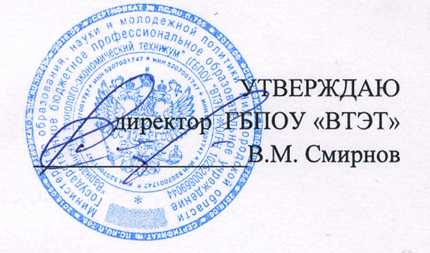 Приказ ГБПОУ «ВТЭТ»
№ 127 от 27.02.2023 Правила  приема  граждан  на обучение  по образовательным программам  среднего профессионального  образования на 2023 – 2024  учебный год Коленово, 33ОБЩИЕ ПОЛОЖЕНИЯПравила приема  на обучение по образовательным программам среднего профессионального образования на 2023/2024 учебный год  (далее  - Правила) регламентируют прием граждан Российской Федерации, иностранных граждан, лиц без гражданства, в том числе соотечественников, проживающих за рубежом (далее граждане, лица, поступающие) на обучение   образовательным программам  среднего профессионального  образования  по профессиям, специальностям  среднего профессионального образования (далее  - образовательные программы)  Государственное бюджетное профессиональное образовательное учреждение «Варнавинский технолого – экономический  техникум» (далее - техникум), осуществляющие образовательную деятельность по образовательным программам  среднего профессионального образования  (далее – Учреждение)Прием иностранных граждан на обучение в образовательные организации осуществляется за счет бюджетных ассигнований федерального бюджета, бюджетов субъектов Российской Федерации или местных бюджетов в соответствии с международными договорами Российской Федерации, федеральными законами или установленной Правительством Российской Федерации квотой на образование иностранных граждан в Российской Федерации, а также по договорам об оказании платных образовательных услуг.Настоящее Правила разработаны в соответствии с:-  Федеральным законом от 29 декабря 2012 г. № 273-Ф3 «Об образовании в Российской Федерации»;- Федеральным законом  от 25.07.2020 № 115 – ФЗ « О правовом  положении иностранных граждан в Российской федерации»;- Федеральным законом  от 24.05.1999 № 99-  ФЗ  « О государственной политике  Российской Федерации в отношении соотечественников за рубежом»;- Основными законодательствами Российской Федерации о нотариате от 11. 02. 1993 № 4462-1;- Федеральным законом  от 27.07.2003  № 126– ФЗ « О связи» - Федеральным законом  от 27.07.2006  № 149  – ФЗ « Об информации, информационных технологиях и о защите информации» - Федеральным законом  от 06.04.2011 № 63 – ФЗ» Об электронной подписи»; -  Постановлением Правительства  РФ от 14.08.2013 № 697 « Об утверждении перечня специальностей  и направлений подготовки при приеме на обучение по которым  поступающие проходят обязательные предварительные  медицинские осмотры                                  (обследования)  в порядке, установленном при  заключении трудового договора или служебного контракта по соответствующей должности лил специальности»;-  Постановлением Правительства  РФ от 17.11.2015 № 1239 « Об утверждении Правил выявления детей, проявивших выдающиеся способности, сопровождения и мониторинга  их дальнейшего развития»- приказом Минобразования России от 02.09.2020 № 457 « Об утверждении порядка приема  на обучение по образовательным программам среднего профессионального образования»; - приказом Минобразования России от 14.06.2013 № 464  « об утверждении Порядка организации и осуществления образовательной деятельности по образовательным программам среднего профессионального образования»;- приказом Минобразования России от 30.12.2013 № 1422 « Об утверждении Перечня  вступительных  испытаний при приеме  на обучение  по образовательным программам, среднего профессионального образования по профессиям и специальностям,  требующим  у поступающих наличия определенных творческих способностей, физических  и (или)  психологических качеств»;-     приказом Минобразования России от 05.06.2014  № 632 « Об  утверждении  соответствия профессии и специальностей  среднего профессионального образования,  перечни которых утверждены приказом Министерства образования и науки  Российской Федерации от 29 октября 2013 г. № 1199,  профессиям начального профессионального образования , перечень которых утвержден приказом  Министерства образования  Российской Федерации от 28 сентября 2009 г. № 354 и специальностям среднего профессионального образования , перечень  которых утвержден приказом Министерства образования и науки Российской Федерации от 28 сентября 2009 г. № 355» ; -   Приказом   министерства образования, науки и молодежной политики  Нижегородской области  № 316 -01-63-2578/22  от 29.09.2022   «О контрольных цифрах приема граждан на обучение по образовательным программам среднего профессионального и высшего  образования за счет  областного бюджета на 2023 год - Приказом   Министерства  образования, науки и молодежной политики Нижегородской области № 316-01-63-1272/22 от 27.05.2022  « О приеме граждан на обучение по основным  программам профессионального обучения в 2023 году» . -  Приказ Министерства образования и науки Нижегородской области  № 316-01-63-565/23 от 28.02.2023 « О внесении изменений в приказ министерства образования, науки и молодежной политики Нижегородской области» от 29.09.2022 № 316-01-63-2578/22- Уставом образовательной организации или иными локальными  актами.1.3  Действие настоящего Порядка не распространяется на образовательные организации, осуществляющие образовательную деятельность по основным профессиональным образовательным программам, реализуемым в интересах обороны и безопасности государства, обеспечения законности и правопорядка.1.4 Образовательная  организация  объявляет прием на обучение  по образовательным программам только при наличии лицензии на осуществление образовательной  деятельности по этим образовательным программам. 1.5  Прием в техникум для обучения осуществляется на первый курс по личному заявлению граждан:на очную форму обучения:-имеющих основное общее образование;на заочную форму обучения:-имеющих среднее общее образование по программам профессиональной подготовки:            - на базе специальных коррекционных школ YIII вида1.6.Прием в техникум для получения среднего профессионального образования за счет средств областного бюджета является общедоступным, если иное не предусмотрено частью 4 статьи 68 Федерального закона «Об образовании в Российской Федерации».1.7.Техникум осуществляет  передачу, обработку и предоставление полученных  в связи с приемом в техникум  персональных данных поступающих в соответствии с требованиями законодательства Российской Федерации в области персональных данных.1.8.При приеме в техникум обеспечиваются  соблюдения прав граждан в области образования, установленных законодательством РФ, гласность и открытость работы приёмной комиссии 1.9.С целью подтверждения  достоверности документов, предоставляемых поступающими,  приемная комиссия в праве обращаться в соответствующие государственные (муниципальные) органы и организации.1.20.Условиями  приема гарантированы соблюдения права на  образование и зачисление из числа поступающих имеющих соответствующий уровень образования, наиболее способных   и подготовленных к освоению образовательной программы  соответствующего уровня и соответствующей направленности лиц. 2.ОРГАНИЗАЦИЯ ПРИЕМА В ТЕХНИКУМ2.1.Организация приема на обучение по образовательным программам осуществляется приемной комиссией техникума (далее - приемная комиссия). Председателем приемной комиссии является директор техникума.2.2.Состав, полномочия и порядок деятельности приемной комиссии регламентируются положением о ней, утверждаемым директором техникума.2.3.Работу приемной комиссии и делопроизводство, а также личный прием поступающих и их родителей (законных представителей) организует ответственный секретарь приемной комиссии, который назначается директором техникума.2.4 .Прием производится на обучение по образовательным программам среднего  профессионального образования, по основным программам профессионального  обучения, которые реализуются в техникуме.                 ГБПОУ  «Варнавинский технолого-экономический техникум»Краснобаковский  филиал ГБПОУ  «Варнавинский технолого-экономический техникум»3.ОРГАНИЗАЦИЯ ИНФОРМИРОВАНИЯ ПОСТУПАЮЩИХ3.1.Техникум знакомит  поступающего и (или) его родителей (законных представителей) со своим уставом, с лицензией на осуществление образовательной деятельности, со свидетельством о государственной аккредитации, с образовательными программами и другими документами, регламентирующими организацию и осуществление образовательной деятельности, права и обязанности обучающихся.3.2.В целях информирования о приеме на обучение техникум размещает информацию на своем официальном сайте в информационно – коммуникационной сети  «Интернет», а также  обеспечивает свободный доступ в здание техникума к информации, размещенной на информационном стенде приемной комиссии.Официальный сайт:  https://vartet.ru/3.3.Приемная комиссия на официальном сайте техникума и информационном стенде до начала приема документов размещает следующую информацию:Не позднее 1 марта:- настоящие правила приема в техникум;- условия приема на обучение по договорам  об оказании платных образовательных услуг- перечень специальностей (профессий), по которым техникум объявляет прием в соответствии с лицензией на осуществление образовательной деятельности с выделением    формы получения образования (очная, заочная);- требования к уровню образования, которое необходимо для поступления -информацию о возможности приема заявлений и необходимых документов, предусмотренных настоящими Правилами приема, в электронной форме.-информацию о необходимости (отсутствии необходимости) прохождения поступающими обязательного предварительного медицинского осмотра (обследования); в случае необходимости прохождения указанного осмотра - с указанием перечня врачей-специалистов, перечня лабораторных и функциональных исследований, перечня общих и дополнительных медицинских противопоказаний; Не позднее 1 июня:- общее количество мест для приема по каждой специальности (профессии), в том числе по различным формам получения образования;- количество мест, финансируемых за счет бюджета Нижегородской области по каждой специальности, в том числе по различным формам получения образования;- информацию о наличии общежития и количестве мест в общежитиях, выделяемых для иногородних поступающих;3.4. В период приема документов приемная комиссия ежедневно размещает на официальном сайте техникума и информационном стенде приемной комиссии сведения о количестве поданных заявлений по каждой специальности с выделением форм получения образования (очная, заочная).3.5.Приемная комиссия техникума обеспечивает функционирование специальной телефонной линии: 8(83158)3-50-22 и раздела на официальном сайте техникума для ответов на обращения, связанные с приемом в техникум.4.ПРИЕМ ДОКУМЕНТОВ ОТ ПОСТУПАЮЩИХ.4.1. Прием  в техникум по образовательным программам проводится на первый курс по  личному заявлению граждан. Очная форма обучения:Прием заявлений (форма приложение № 1) на очную форму обучения начинается                            с 01  июня 2023 года и осуществляется до 15 августа 2023 года, при наличии свободных мест прием документов продлевается до 25 ноября 2023  года.Заочная форма обучения:Прием заявлений (приложение №1)  на заочную форму обучения начинается с 01 июня  2023 года и осуществляется до 25 сентября 2023 года, при наличии свободных мест прием документов продлевается до 25 декабря 2023  года.При подаче заявления (на русском языке) о приеме в техникум, поступающий предъявляет следующие документы: - Граждане Российской Федерации оригинал или ксерокопию документов, удостоверяющих его личность, гражданство;оригинал или ксерокопию документа об образовании и (или) документа об образовании и о квалификации;4 фотографии (размер 3х4) - Иностранные граждане, лица без гражданства, в том числе соотечественники, проживающие за рубежомКопию документа,  удостоверяющего личность поступающего либо документ,  удостоверяющий личность иностранного гражданина в Российской Федерации;Оригинал (документа)  документов  иностранного государства об образовании и (или) документа об образовании и о квалификации ( далее – документ иностранного государства об образовании) , если удостоверяемое указанным документом образование признается в Российской Федерации на уровне  соответствующего образования в соответствии со статьей 107 Федерального закона от 29.12.2012 № 273 – ФЗ  «Об образовании в Российской Федерации)  ( в случае, установленном Федеральным законом от 29.12.2012 № 273 – ФЗ  «Об образовании в Российской Федерации» - также свидетельство о признании иностранного образования);Заверенный в порядке, установленном статьей 81 Основ законодательства Российской Федерации о наторите от 11.02.1993 № 4462-1,   перевод на русский язык документа иностранного государства об образовании и приложения к нему (если последнее предусмотрено законодательством  государства в котором выдан такой документ);Копия документов или иных доказательств, подтверждающих принадлежность соотечественника,  проживающего за рубежом, к группам предусмотренным пунктом 6 статьи 17 Федерального закона  от 24.05.1999 № 99-ФЗ « О государственной политике Российской Федерации в отношении соотечественников за рубежом»; 4 фотографии (размер 3х4) Фамилия, имя и отчество (последнее - при наличии) поступающего, указанные в переводах поданных документов, должны соответствовать фамилии, имени и отчеству (последнее - при наличии), указанным в документе, удостоверяющем личность иностранного гражданина в Российской Федерации;4.2.Поступающие помимо документов, вправе предоставить оригинал или копию документов, подтверждающих результаты индивидуальных достижений, а также копию договора о целевом обучении, заверенную заказчиком целевого обучения, или незаверенную копию указанного договора с предъявлением его оригинала;4.3.   В заявлении поступающим указываются следующие обязательные сведения:-  фамилия, имя и отчество (последнее - при наличии);-  дата рождения;-  реквизиты документа, удостоверяющего его личность, когда и кем выдан;-  о предыдущем уровне образования и документе об образовании и (или) документе об образовании и о квалификации, его подтверждающем;-  специальность(и)/профессия(и), для обучения по которым он планирует поступать в образовательную организацию, с указанием условий обучения и формы получения образования (в рамках контрольных цифр приема, мест по договорам об оказании платных образовательных услуг);-  нуждаемость в предоставлении общежития 4.4. В заявлении также фиксируется факт ознакомления (в том числе через информационные системы общего пользования) с копиями лицензии на осуществление образовательной деятельности, свидетельства о государственной аккредитации образовательной деятельности по образовательным программам и приложения к ним или отсутствия копии указанного свидетельства. Факт ознакомления заверяется личной подписью поступающего.4.5.  Подписью поступающего заверяется также следующее:-      получение среднего профессионального образования впервые-  согласие на обработку полученных в связи с приемом в образовательную организацию персональных данных поступающих;-   ознакомление с уставом образовательной организации, с лицензией на осуществление образовательной деятельности, со свидетельством о государственной аккредитации, с образовательными программами и другими документами, регламентирующими организацию и осуществление образовательной деятельности, права и обязанности обучающихся;-  ознакомление (в том числе через информационные системы общего пользования) с датой предоставления оригинала документа об образовании и (или) документа об образовании и о квалификации.4.6.  В случае представления поступающим заявления, содержащего не все сведения, предусмотренные настоящим пунктом, и (или) сведения, не соответствующие действительности,  техникум возвращает документы поступающему.4.7. При поступлении на обучение по специальностям, входящим в перечень специальностей, при приеме на обучение по которым поступающие проходят обязательные предварительные медицинские осмотры (обследования) в порядке, установленном при заключении трудового договора или служебного контракта по соответствующей должности или специальности, утвержденный постановлением Правительства Российской Федерации от 14 августа 2013 г. N 697, поступающие проходят обязательные предварительные медицинские осмотры (обследования) в порядке, установленном при заключении трудового договора или служебного контракта по соответствующей должности, профессии или специальности.4.8. Поступающий вправе подать заявления  одновременно на несколько направлений (подготовки)  специальностей. 4.9.Поступающие вправе направить/ представить  в техникум  заявление о приеме, а также необходимые документы одним из следующих способов: 1)лично в образовательную организациюпо адресу: Нижегородская область, Варнавинский район д.Коленово д.33;Нижегородская область, Краснобаковский район, ул. Луговая, д.332)через операторов почтовой связи общего пользования (далее - по почте) заказным письмом с уведомлением о вручении. При направлении документов по почте поступающий к заявлению о приеме прилагает копии документов, удостоверяющих его личность и гражданство, документа об образовании и (или) документа об образовании и о квалификации, а также иных документов, предусмотренных настоящими ПравиламиАдрес отправки: 606763, Нижегородская область, Варнавинский район, д.Коленово, д.33;3)в электронной форме в соответствии с Федеральным законом от 6 апреля 2011 г. N 63-ФЗ "Об электронной подписи", Федеральным законом от 27 июля 2006 г. N 149-ФЗ "Об информации, информационных технологиях и о защите информации", Федеральным законом от 7 июля 2003 г. N 126-ФЗ "О связи"  (документ на бумажном носителе, преобразованный в электронную форму путем сканирования или фотографирования с обеспечением машиночитаемого распознавания его реквизитов) посредством отправки на электронную почту техникума: Адрес электронной почты priem-vtet@yandex.ru;с использованием функционала ЕПГУ 4.10 .Образовательная организация осуществляет проверку достоверности сведений, указанных в заявлении о приеме, и соответствия действительности поданных электронных образцов документов. При проведении указанной проверки организация вправе обращаться в соответствующие государственные информационные системы, государственные (муниципальные) органы и организации.4.11. Документы, направленные в техникум одним из перечисленных в настоящем пункте способов, принимаются не позднее сроков, установленных  пунктом  4.1 настоящих Правил.4.12. Не допускается взимание платы с поступающих при подаче документов.4.13. На каждого поступающего заводится личное дело, в котором хранятся все сданные документы (копии документов). Включая документы, представленные с использованием функционала ЕПГУ4.14. Поступающему при личном представлении документов выдается расписка о приеме документов. 4.15.  По письменному заявлению поступающий имеет право забрать оригинал документа об образовании и (или) документа об образовании и о квалификации и другие документы, представленные поступающим. Документы должны возвращаться техникумом в течение следующего рабочего дня после подачи заявления5. ПОРЯДОК ЗАЧИСЛЕНИЯ5.1. Для зачисления в техникум поступающий предоставляет оригинал документа об образовании и (или) документа об образовании и о квалификации в следующие сроки:- на очную форму обучения - не позднее 19 августа 2023  года, а при наличии свободных мест в техникуме - не позднее 25  ноября 2023 года;- на заочную форму обучения - не позднее 27 сентября  2023 года, а при наличии свободных мест в техникуме - не позднее 25 декабря 2023 года;5.2. По истечении сроков представления оригиналов документов об образовании и (или) документов об образовании и о квалификации директором техникума издается приказ о зачислении лиц, рекомендованных приемной комиссией к зачислению и предоставивших оригиналы соответствующих документов. Приложением к приказу о зачислении является по фамильный перечень указанных лиц.Приказ о зачислении на очную форму обучения издается 21.08.2023 года.Приказ о зачислении на заочную форму обучения издается 28.09.2023 года.Дополнительные приказы о зачислении при наличии свободных мест на очную форму обучения издаются до 27.11.2023 года, на заочную форму - до 27.12.2023 года.5.3. Приказ с приложением размещается на следующий рабочий день после издания на информационном стенде приемной комиссии и на официальном сайте техникума.5.4. В случае если численность поступающих, превышает количество мест, финансовое обеспечение которых осуществляется за счет бюджетных ассигнований федерального бюджета, бюджетов субъектов Российской Федерации и местных бюджетов, техникум осуществляет прием на обучение по образовательным программам среднего профессионального образования на основе результатов освоения поступающими образовательной программы основного общего	или	среднего общего	образования, указанных	в	представленных  поступающими документах об образовании и (или) документах об образовании и о квалификации, результатов индивидуальных достижений, сведения о которых поступающий вправе представить при приеме, а также наличия договора о целевом обучении с организациями, указанными в части 1 статьи 71.1 Федерального закона 273-Ф3 «Об образовании в Российской Федерации»5.5. Результаты освоения поступающими образовательной программы основного общего	 или среднего общего образования указанные в представленных поступающими документах об образовании и (или) документах об образовании и о квалификации, учитываются по общеобразовательным предметам 5.6. Результаты индивидуальных достижений и (или) наличие при равенстве результатов освоения поступающими образовательной программы основного общего или среднего общего образования, указанных в представленных поступающими документах об образовании и (или) документах об образовании и о квалификации.5.7. При наличии результатов индивидуальных достижений и договора о целевом обучении учитывается в первую очередь договор о целевом обучении.5.8. При приеме на обучение по образовательным программам образовательной организацией учитываются следующие результаты индивидуальных достижений:1)наличие статуса победителя или призера в олимпиадах и иных интеллектуальных и (или) творческих конкурсах, мероприятиях, направленных на развитие интеллектуальных и творческих способностей, способностей к занятиям физической культурой и спортом, интереса к научной (научно-исследовательской), инженерно-технической, изобретательской, творческой, физкультурно-спортивной деятельности, а также на пропаганду научных знаний, творческих и спортивных достижений, в соответствии с постановлением Правительства Российской Федерации от 17 ноября 2015 г. N 1239 "Об утверждении Правил выявления детей, проявивших выдающиеся способности, сопровождения и мониторинга их дальнейшего развития2) наличие у поступающего статуса победителя или призера чемпионата по профессиональному мастерству среди инвалидов и лиц с ограниченными возможностями здоровья "Абилимпикс";3) наличие у поступающего статуса победителя или призера чемпионата профессионального мастерства, проводимого Союзом "Агентство развития профессиональных сообществ и рабочих кадров "Молодые профессионалы (Ворлдскиллс Россия) 4) наличие у поступающего статуса чемпиона или призера Олимпийских игр, Параолимпийских игр и Сурдлимпийских игр, чемпиона мира, чемпиона Европы, лица, занявшего первое место на первенстве мира, первенстве Европы по видам спорта, включенным в программы Олимпийских игр, Параолимпийских игр и Сурдлимпийских игр;5) наличие у поступающего статуса чемпиона мира, чемпиона Европы, лица, занявшего первое место на первенстве мира, первенстве Европы по видам спорта, не включенным в программы Олимпийских игр, Параолимпийских игр и Сурдлимпийских игр.5.9. При равном количестве баллов преимущественное право на зачисление имеет поступающий подавший заявление на обучение ранее остальных, если заявления поданы одновременно, то учитываются личные достижения поступающего. 5.10. Поступающий, направивший документы по почте или в электронной форме, при представлении оригинала документа об образовании и (или) документа об образовании и о квалификации представляет оригинал документа, удостоверяющего его личность, ксерокопия которого уже была направлена в приемную комиссию.5.11 При подаче заявлений на очную форму обучения и прохождении одновременно на несколько специальностей, поступающий для зачисления представляет оригинал документа об образовании по своему выбору на ту специальность, на которой он будет обучаться. ПРИЛОЖЕНИЕ 1                                                                                                                                       Директору       Государственного бюджетногопрофессионального      образовательного учреждения«Варнавинский технолого –  экономический техникум»В.М. СмирновуОтЗАЯВЛЕНИЕПрошу принять меня на обучение по образовательным программам среднего профессионального образования по очной  форме обучения за счет средств бюджета Нижегородской области на базе основного общего образования по специальности среднего профессионального образования 43.02.15 Поварское и кондитерское дело Документ о предыдущем уровне образования: ______________________________________  (наименование)Серия ___________________№__________________________                                 В общежитии на время обучения Нуждаюсь                                               не нуждаюсь  Средний балл документа об образовании ____________                                    ____________________________      (подпись ответственного лица приемной комиссии)______________________ (подпись                       поступающего)Даю согласие на обработку персональных данных в          ЕПГУ            ______________(подпись поступающего)                             "_____" __________________ 202__г.		    _______________________________                   (дата заполнения)                                (подпись и расшифровка              подписи поступающего)                                   ________________                                                  _________________(подпись и расшифровка подписи родителя (законного представителя))Подпись ответственного лица приемной комиссии ____________________________________                                            (подпись и расшифровка подписи)                     ПРИЛОЖЕНИЕ 1                                                                                                                                       Директору       Государственного бюджетногопрофессионального      образовательного учреждения«Варнавинский технолого –  экономический техникум»В.М. СмирновуОтЗАЯВЛЕНИЕПрошу принять меня на обучение по образовательным программам среднего профессионального образования по очной  форме обучения за счет средств бюджета Нижегородской области на базе основного общего образования по программам подготовки квалифицированных рабочих, должностей служащих по  профессии   08.01.29 Мастер по ремонту и обслуживанию инженерных систем жилищно-коммунального хозяйстваДокумент о предыдущем уровне образования: ______________________________________  (наименование)Серия ___________________№__________________________                                 В общежитии на время обучения Нуждаюсь                                               не нуждаюсь  Средний балл документа об образовании ____________                                    ____________________________      (подпись ответственного лица приемной комиссии)______________________ (подпись                       поступающего)Даю согласие на обработку персональных данных в          ЕПГУ            ______________(подпись поступающего)                             "_____" __________________ 202__г.		    _______________________________                   (дата заполнения)                                (подпись и расшифровка              подписи поступающего)                                   ________________                                                  _________________(подпись и расшифровка подписи родителя (законного представителя))Подпись ответственного лица приемной комиссии ____________________________________                                            (подпись и расшифровка подписи)                     ПРИЛОЖЕНИЕ 1                                                                                                                                       Директору       Государственного бюджетногопрофессионального      образовательного учреждения«Варнавинский технолого –  экономический техникум»В.М. СмирновуОтЗАЯВЛЕНИЕПрошу принять меня на обучение по образовательным программам среднего профессионального образования по очной  (заочной) форме обучения за счет средств бюджета Нижегородской области на базе основного общего образования по специальности среднего профессионального образования 40.02.04  Юриспруденция  Документ о предыдущем уровне образования: ______________________________________  (наименование)Серия ___________________№__________________________                                 В общежитии на время обучения Нуждаюсь                                               не нуждаюсь  Средний балл документа об образовании ____________                                    ____________________________      (подпись ответственного лица приемной комиссии)______________________ (подпись                       поступающего)Даю согласие на обработку персональных данных в          ЕПГУ            ______________(подпись поступающего)                             "_____" __________________ 202__г.		    _______________________________                   (дата заполнения)                                (подпись и расшифровка              подписи поступающего)                                   ________________                                                  _________________(подпись и расшифровка подписи родителя (законного представителя))Подпись ответственного лица приемной комиссии ____________________________________                                            (подпись и расшифровка подписи)                     По программам подготовки специалистов среднего звенаНа базе основного общего образованияПо программам подготовки специалистов среднего звенаНа базе основного общего образованияПо программам подготовки специалистов среднего звенаНа базе основного общего образованияПо программам подготовки специалистов среднего звенаНа базе основного общего образованияНаименование специальности Срок обучения Форма обучения Вступительные испытания43.02.15  Поварское и кондитерское дело    3 года 10 месяцевОчнаяБез экзаменов (средний балл аттестата)40.02.04 Юриспруденция2 года 10 месяцев ОчнаяБез экзаменов (средний балл аттестата)по программам  подготовки квалифицированных рабочих,  служащих по программам  подготовки квалифицированных рабочих,  служащих по программам  подготовки квалифицированных рабочих,  служащих по программам  подготовки квалифицированных рабочих,  служащих 08.01.29 Мастер по ремонту и обслуживанию инженерных систем жилищно-коммунального хозяйства1 год 10 месяцев ОчнаяБез экзаменов (средний балл аттестата)На  базе среднего общего образования  На  базе среднего общего образования  На  базе среднего общего образования  На  базе среднего общего образования  40.02.04 Юриспруденция2 года 10 месяцев заочнаяБез экзаменов (средний балл аттестата)По  программам  профессиональной подготовкина базе специальных коррекционных школ YIII По  программам  профессиональной подготовкина базе специальных коррекционных школ YIII По  программам  профессиональной подготовкина базе специальных коррекционных школ YIII По  программам  профессиональной подготовкина базе специальных коррекционных школ YIII 16671 Плотник, 18880 Столяр – строительный   1 год 10 месяцевочнаяБез экзаменовПо программам подготовки специалистов среднего звенаНа базе основного общего образованияПо программам подготовки специалистов среднего звенаНа базе основного общего образованияПо программам подготовки специалистов среднего звенаНа базе основного общего образованияПо программам подготовки специалистов среднего звенаНа базе основного общего образованияНаименование специальности Срок обучения Форма обучения Вступительные испытания38.02.04.Коммерция (по отраслям)  2 года 10 месяцевОчнаяБез экзаменов (средний балл аттестата)По программам  подготовки квалифицированных рабочих,  служащихПо программам  подготовки квалифицированных рабочих,  служащихПо программам  подготовки квалифицированных рабочих,  служащихПо программам  подготовки квалифицированных рабочих,  служащих13.01.10 Электромонтер по ремонту  и обслуживанию  электрооборудования (по отраслям)   1 года 10 месяцевОчнаяБез экзаменов (средний балл аттестата)По программам  подготовки специалистов среднего звенаНа  базе среднего общего образования  По программам  подготовки специалистов среднего звенаНа  базе среднего общего образования  По программам  подготовки специалистов среднего звенаНа  базе среднего общего образования  По программам  подготовки специалистов среднего звенаНа  базе среднего общего образования  38.02.04.Коммерция (по отраслям)  2 года 10 месяцевзаочнаяБез экзаменов (средний балл аттестата)Фамилия ИмяОтчество Дата рождения Гражданство Документ удостоверяющий личность Серия                           №                                когда выдан Кем выдан Среднее профессиональное образование данного уровня получаю впервые  _________________(подпись поступающего)С уставом техникума, лицензией на право ведения образовательной деятельности и приложениями к ней по выбранной специальности, со свидетельством о государственной аккредитации и приложениями к нему по выбранной специальности, правилами внутреннего распорядка, правилами приема и условиями обучения в техникуме ознакомлен(а)_________________(подпись поступающего)С датой предоставления оригинала документа об  образовании ознакомлен(а)_________________(подпись поступающего)Даю согласие на обработку своих персональных данных в порядке, установленном Федеральным законом от 27 июля 2006г. № 152-ФЗ 
«О персональных данных» Даю согласие на обработку персональных данных в ФИС ГИА Приема                                                     _________________   (подпись поступающего)_________________(подпись поступающего)Фамилия ИмяОтчество Дата рождения Гражданство Документ удостоверяющий личность Серия                           №                                когда выдан Кем выдан Среднее профессиональное образование данного уровня получаю впервые  _________________(подпись поступающего)С уставом техникума, лицензией на право ведения образовательной деятельности и приложениями к ней по выбранной специальности, со свидетельством о государственной аккредитации и приложениями к нему по выбранной специальности, правилами внутреннего распорядка, правилами приема и условиями обучения в техникуме ознакомлен(а)_________________(подпись поступающего)С датой предоставления оригинала документа об  образовании ознакомлен(а)_________________(подпись поступающего)Даю согласие на обработку своих персональных данных в порядке, установленном Федеральным законом от 27 июля 2006г. № 152-ФЗ 
«О персональных данных» Даю согласие на обработку персональных данных в ФИС ГИА Приема                                                     _________________   (подпись поступающего)_________________(подпись поступающего)Фамилия ИмяОтчество Дата рождения Гражданство Документ удостоверяющий личность Серия                           №                                когда выдан Кем выдан Среднее профессиональное образование данного уровня получаю впервые  _________________(подпись поступающего)С уставом техникума, лицензией на право ведения образовательной деятельности и приложениями к ней по выбранной специальности, со свидетельством о государственной аккредитации и приложениями к нему по выбранной специальности, правилами внутреннего распорядка, правилами приема и условиями обучения в техникуме ознакомлен(а)_________________(подпись поступающего)С датой предоставления оригинала документа об  образовании ознакомлен(а)_________________(подпись поступающего)Даю согласие на обработку своих персональных данных в порядке, установленном Федеральным законом от 27 июля 2006г. № 152-ФЗ 
«О персональных данных» Даю согласие на обработку персональных данных в ФИС ГИА Приема                                                     _________________   (подпись поступающего)_________________(подпись поступающего)